АНКЕТАПлан за интегрирано развитие на община Кайнарджа 2021-2027 г.Уважаеми госпожи и господа, тази анкета се провежда във връзка с разработване на План за интегрирано развитие (ПИРО) на община Кайнарджа за периода 2021-2027 г. Моля, отговорете на поставените въпроси и дайте Вашите становища и препоръки! Вашето мнение е ценно за нас и важно за бъдещето на община Кайнарджа.Благодарим Ви за отделеното време!Информация за анкетирания 1.1.Пол 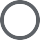 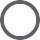 ВъзрастОбразованиеПрофесия………………………………………………………………………………………………………………………Населено място………………………………………………………………………………………………………………………Какви според Вас са основните проблеми за развитието на община Кайнарджа? (Моля посочете до 3 отговора!)Кои са най-големите проблеми на населеното място, в което живеете?(Моля, посочете до 5 отговора, като  номерирате с 1 най – важния проблем!)Кои са основните демографски и социални проблеми на община Кайнарджа? (Моля посочете до 3 отговора!)Кои са най-сериозните икономически проблеми на община Кайнарджа?(Моля, посочете до 3 отговора!)Кои са най-съществените проблеми на техническата инфраструктура в общината? (Моля, посочете до 3 отговора!)Кои фактори биха могли да бъдат двигател за развитието на общината до 2027 г.? (Моля, посочете до 3 отговора!)Кои според Вас са ограниченията за развитие на успешен бизнес в общината?(Моля, посочете до 3 отговора!)Кои са основните проблеми, които община Кайнарджа трябва да реши приоритетно в периода на изпълнение на ПИРО 2021-2027 г.?(Моля, номерирай изброените по степен на важност)Кои според Вас са приоритетните зони за въздействие, в които трябва да се насочат повече ресурси и мерки в Плана за интегрирано развитие на община Кайнарджа 2021-2027 г.? ( Моля, посочете само един отговор!)Познавате ли приоритетите на Общинския план за развитие на община Кайнарджа за периода 2014-2020 г.?Какви източници на информация ползвате/предпочитате за запознаване с развитието на общината?(Моля, посочете не повече от 3 отговора!)През програмния период 2021-2027 г. ще бъдат насърчавани Интегрираните териториални инвестиции (ИТИ). Моля, предложете идеи за проекти, които община Кайнарджа може да изпълни съвместно със съседни общини, като посочите конкретна община-партньор и проектна идея!Моля, опишете Вашите предложения за конкретни проекти и дейности, които да бъдат включени в Плана за интегрирано развитие на община Кайнарджа за периода 2021-2027 г.!